Интегрированное  занятие учителя-логопеда и педагога-психолога в старшей группе первого года обучения детей  с ТНР.Сценарий интегрированного занятия учителя – логопеда и педагога психолога как элемент взаимодействия специалистов   в рамках реализации  психолог педагогического сопровождения воспитанников с ОВЗ  в ДОУ Тема: «Лето. Насекомые».Цель:  Активизация речевого развития через восприятие, посредством получения нового сенсорного опыта, используя  элементы  сенсорной  интеграции. Задачи:1. Развивать связную речь;2. расширять  и активизировать  словарь по теме;3. активизировать  процессы мышления;4. развивать слуховое и зрительное внимание;5. воспитывать  доброжелательность выдержку, умение слушать друг друга;6. развивать коммуникативную функцию речи;7. развивать способность перевоплощаться;8. развивать произвольное поведение.Оборудование: ноутбук, аудиозаписи танцевальной музыки, коробочка с контейнерами ( киндер сюрпризы), наполненными ароматическим материалом, чулки совы, голубая эластичная ткань с отверстиями, веревка для паутины, емкость  с киселем   зеленого цвета,  пластиковые игрушки  (лягушка, крокодил, водомерка, гусь, рыба), картинки (времена года), набор для изготовления синтетических червяков, колокольчики.Ход ООДОрг.момент Педагог-психолог: Здравствуйте ребята, как ваше настроение?Ответы детейПсихолог - Отлично, а что такое  настроение?Ответы детейПсихолог: Как вы думаете, у настроения есть запах?Ответы детейПсихолог: Я предлагаю вам проверить. У меня есть волшебная коробочка, мне подарила ее фея радости, вы знали, что есть такая фея?Ответы детей Психолог - в этой коробочке собраны запахи радости, не верите? Ответы детейПсихолог - Тогда  проверяем! (Нюхаем баночки с запахами мандарина, кофе, апельсина, шоколада ванили). Вы узнали эти запахи? Какой запах вам понравился больше? Пусть это будет запах хорошего настроения! И чтобы оно не исчезло, предлагаю повеселиться Игра  «Музыкальные обнимашки»  Пока звучит музыка  дети двигаются , музыка замолкает , обнимают кого-нибудь.II Основная частьВходит логопедЛогопед – здравствуйте ребята! А что вы тут делаете? Ответы детейЛогопед - а я грущу потому что я люблю лето, а на улице холод ( дождь, слякоть, ветер,) и лето еще не скоро.Психолог – Ребята, поможем Зинаиде Валентиновне оказаться в лете?Ответы детейЛогопед – Как вы это сделаете?Ответы детейПсихолог - мы можем подарим вам цветы, но так как  настоящих цветов у нас нет, мы сами  превратимся в цветы!  Но сначала мы будем  маленькими семечками, цветы вырастают из семечек, садимся на пол.Упражнение «Цветок» «Теплый луч упал на землю и согрел в земле семечко. Из семечка проклюнулся росток. Из ростка вырос прекрасный цветок. Нежится цветок на солнце, подставляет теплу и свету каждый свой лепесток, поворачивая свою головку вслед за солнцем».Выразительные движения: сесть на корточки, голову и руки опустить; поднимается голова, распрямляется корпус, руки поднимаются в стороны- цветок расцвел; голова слегка откидывается назад, медленно поворачивается вслед за солнцем.Логопед - Какая красивая цветочная поляна, но вот подул ветерок!  Как он дует ?( дыхательные упражнения носом вдыхаем, ртом выдыхаем со звуком –«У», у цветов приятный запах носом вдыхаем, ртом выдыхаем  « Ааах»,а что бы цветы хорошо росли  нужны насекомые. Каких насекомых вы знаете?Ответы детейЛогопед – Вы ведь волшебники, может  мы превратимся в пчел (комаров , мух, шмелей)?Психолог – Какие веселые шмели, а  еще летом летают бабочки  они  красивые, похожи на цветы. У меня есть чудесные  мешочки (Чулки Совы) с помощью которых мы можем стать похожими  на  бабочек.   Упражнение «Бабочки» (Дети надевают Чулок Совы и танцуют под музыку) Логопед -  А вот там где обитает паук, насекомым опасно передвигаться , надо  быть очень осторожным  Как думаете почему?Ответы детей  Логопед - чтобы  не повредить паутину и самим не прилипнуть. Вот как раз какой-то паук сплел здесь паутину. Попробуем?Упражнение Паутина( Дети проходят через паутину на полу (натянуты веревки на уровне щиколоток ребенка), движение происходит до звукового сигнала, при звучании которого они должны замереть)Логопед - а вот смотрите между деревьями еще паутина, за ней спрятаны картинки с приметами лета , если мы их перенесем  на эту сторону , мы сможем почувствовать наступление лета! Готовы? (Вертикально натянута эластичная ткань с отверстиями,  за которой на полу разложены картинки с признаками времен года. Задача детей, проходя через отверстия,  выбрать картинки с признаками  лета и перенести их на другую сторону. Объяснить, почему он выбрал именно эту картинку) Психолог – Мы приблизили лето, и в болоте оживились лягушки! Они нам приготовили веселую игру.Упражнение « Болото». Перед детьми болото ( крашенный кисель), в который погружены  пластиковые игрушки  лягушка, крокодил, водомерка, гусь, рыба. Ребенок, погружая руку в кисель, должен угадать, кто это  и описать персонажа.Психолог - Не только Зинаида Валентиновна  ждет лета, как вы думаете, кто еще, кроме людейОтветы  детейПсихолог – Правильно,  птицы.А почему птицы ждут лета? Чем питаются птицы? Жуками, червяками. А давайте изобразим червячков, вспомним, какие они (дети ложатся на пол изображая как ползают червяки). Поиграем в веселых червячков. Они веселые, потому что они умеют прятаться от птиц.  Упражнение «Веселые червячки». (дифференциация звуков)Используются  два колокольчика, с высоким звучанием и низким звучанием.  Слыша высокий звук, дети  ползут, низкий замерли.Логопед - Вы молодцы, не попались птичкам, но  вот только птицы остались голодными! Как вы думаете, надо накормить наших птиц? Ответы детей Логопед -  Сделаем  червяков. (изготовление червяков из пластичного материала)III.РефлексияПсихолог – В начале нашей встречи я вас спрашивала про настроение, а какое настроение у вас в конце нашей встречи? А от чего зависит настроение? Что интересного с нами сегодня произошло? Вам понравилась наша встреча?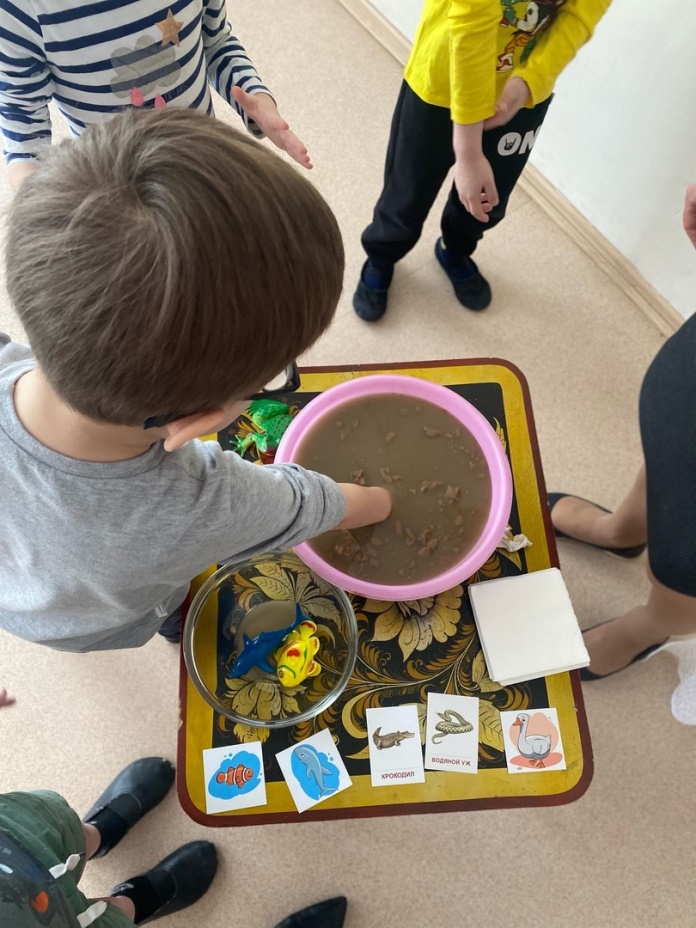 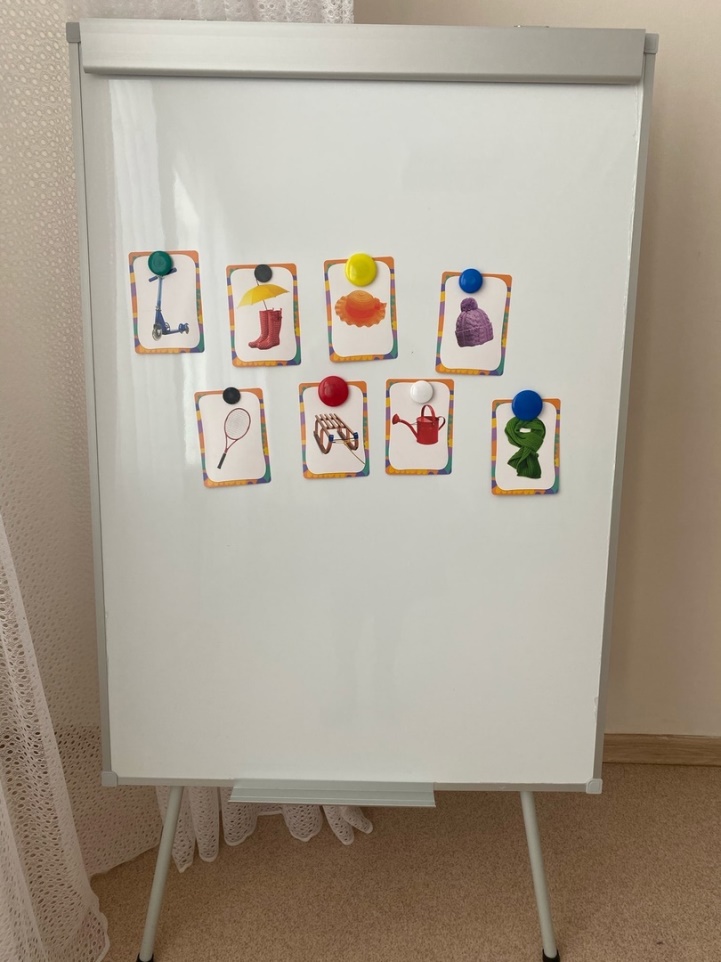 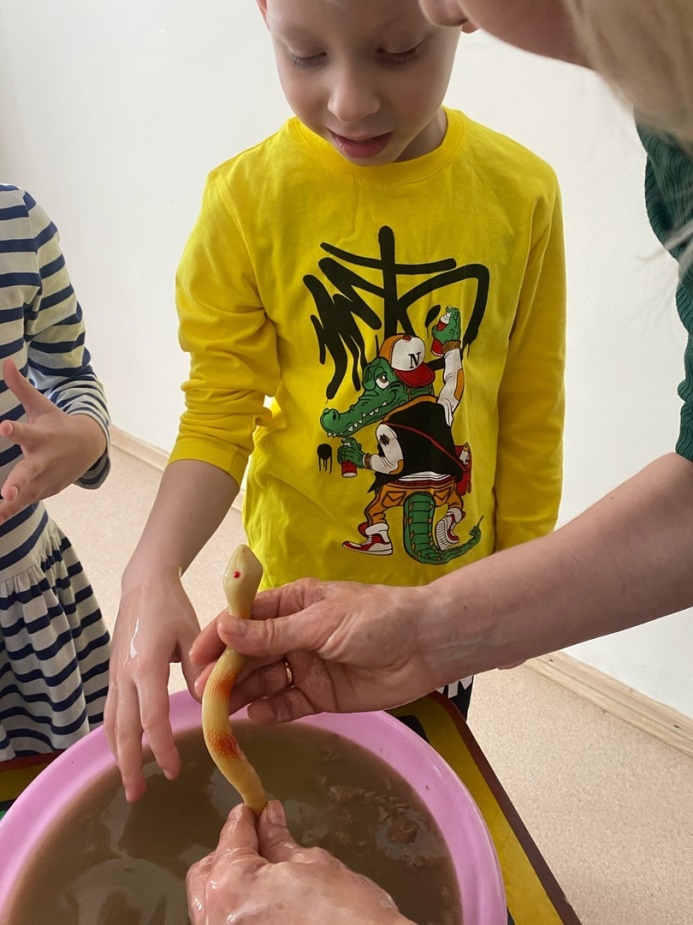 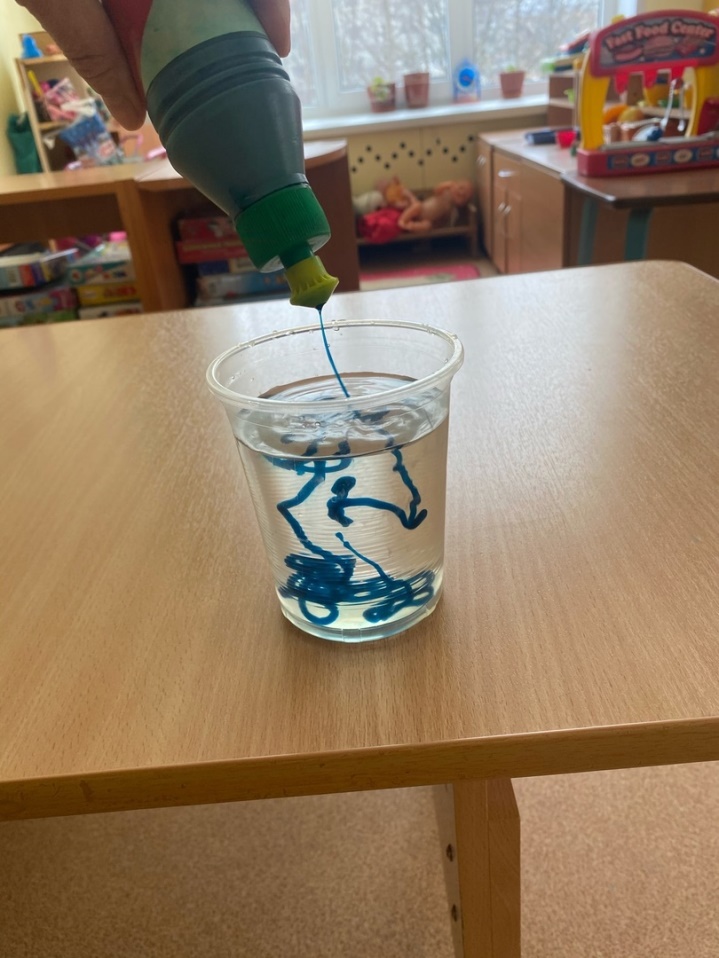 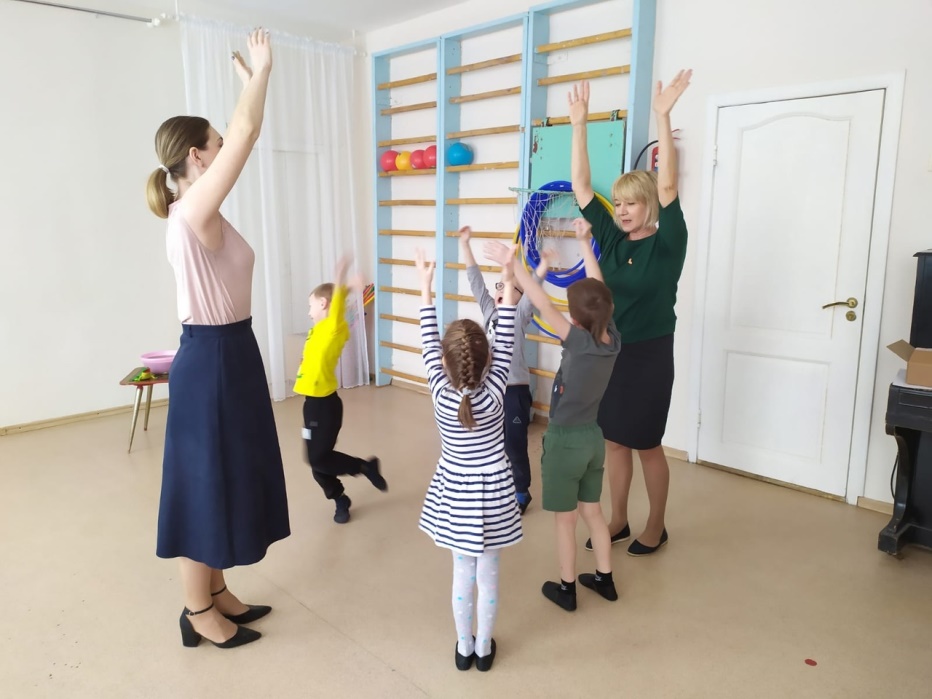 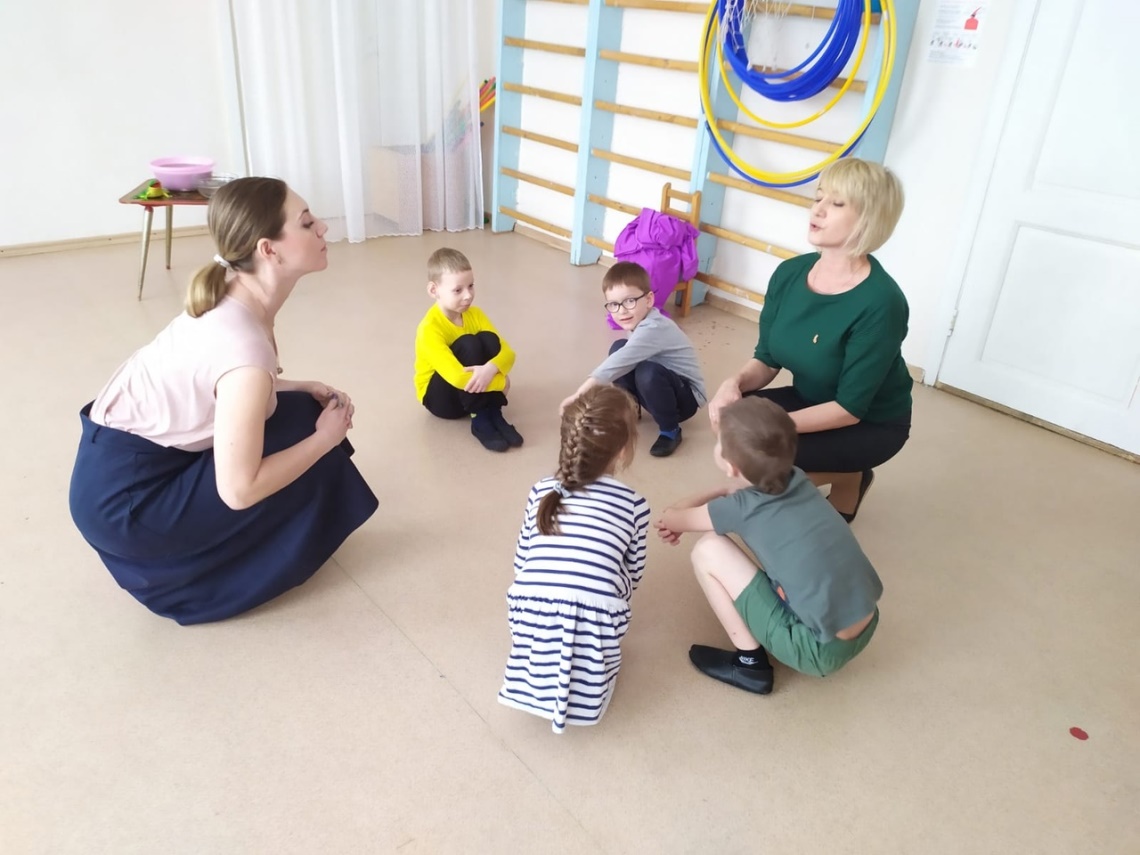 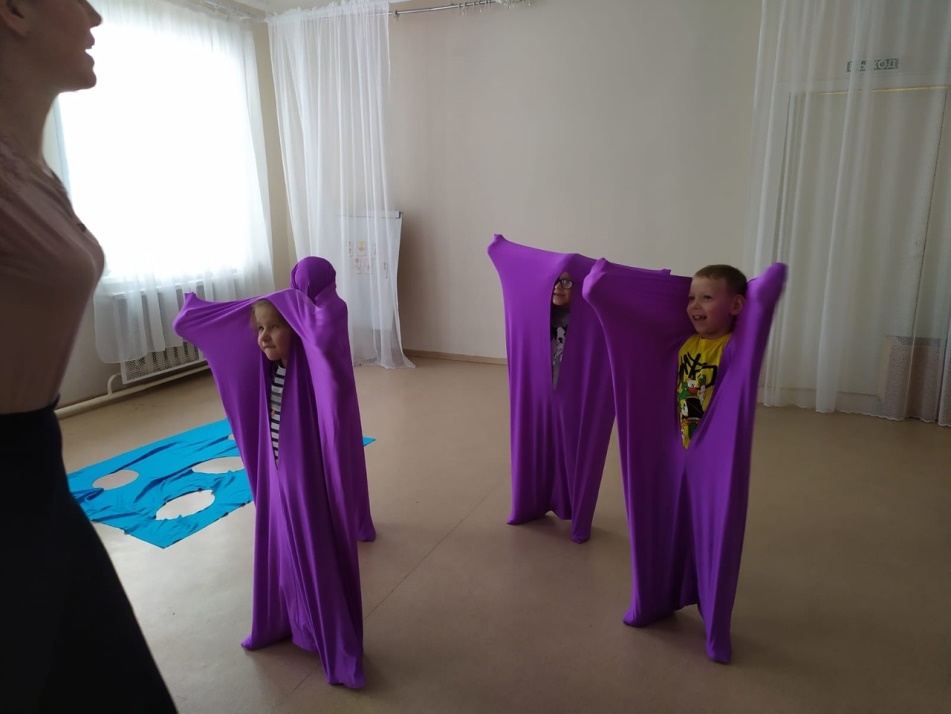 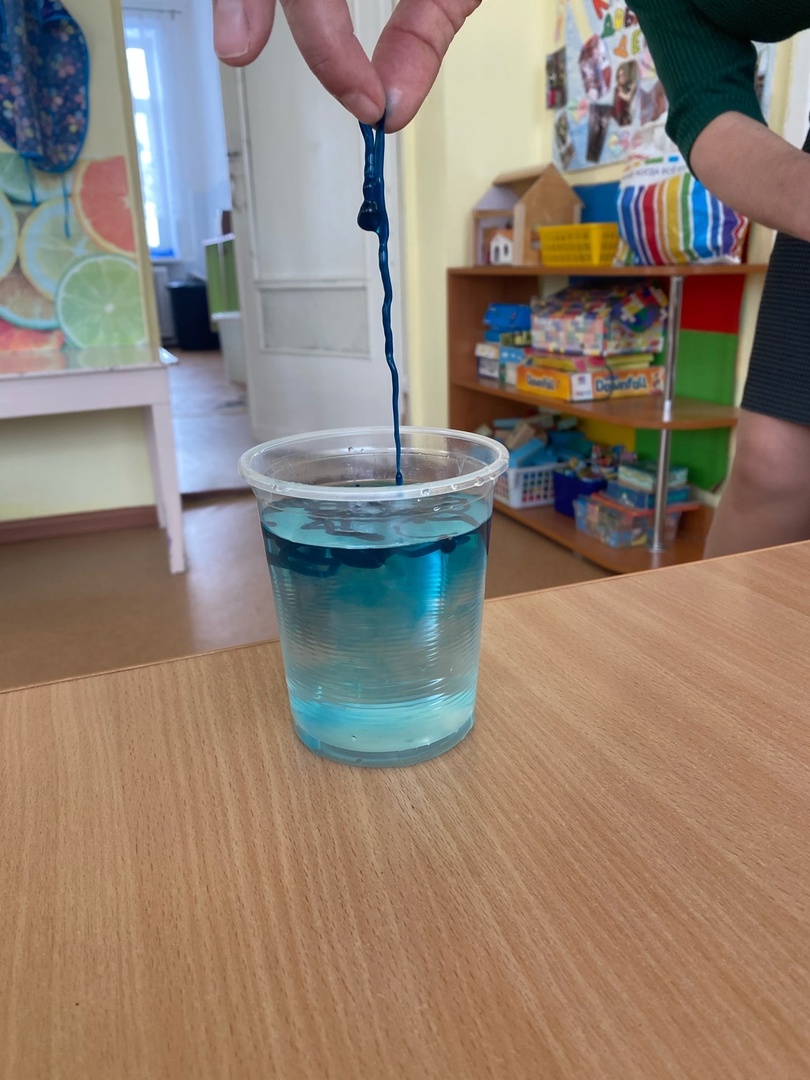 